APSTIPRINĀTSSIA „Kandavas komunālie pakalpojumi”Iepirkuma komisijas sēdē2018. gada 18. jūnijāProtokols Nr. 5IEPIRKUMA PROCEDŪRAS„Koksnes šķeldas piegāde pašvaldības SIA „Kandavas komunālie pakalpojumi” siltumenerģijas ražošanai 2018./2019.gada apkures sezonā” NOLIKUMS(CPV kods 03413000-8) KKP/2018/2Kandavas novads2018.gads1.Vispārīgā informācija1.1.Iepirkuma identifikācijas numurs: KKP 2018/2 1.2.Pasūtītājs.1.3.Iepirkuma „Koksnes šķeldas piegāde pašvaldības SIA „Kandavas komunālie pakalpojumi” siltumenerģijas ražošanai 2018./2019.gada apkures sezonā” nolikuma un citu ar to saistīto dokumentu saņemšanas kārtība:1.3.1.Iepirkuma „Koksnes šķeldas piegāde pašvaldības SIA „Kandavas komunālie pakalpojumi” siltumenerģijas ražošanai 2018./2019.gada apkures sezonā”(turpmāk – Iepirkums) nolikums (turpmāk – Nolikums) un ar to saistītie dokumenti Pretendentiem pieejami pašvaldības vispārējā interneta adresē www.kandava.lv. 1.4.Iepriekšējais informatīvais paziņojums par Iepirkumu nav publicēts.1.5.Piedāvājuma iesniegšanas vieta, datums, laiks un kārtība:1.5.1.Pretendenti savus piedāvājumus Iepirkumam var iesniegt līdz 2018.gada 10.jūlijam plkst. 11.00, SIA „Kandavas komunālie pakalpojumi” birojā - „Robežkalni”, Kandavas pagasts, Kandavas novads. Piedāvājumu, kas iesniegts pēc piedāvājumu iesniegšanas termiņa beigām vai kura ārējais iepakojums nenodrošina to, lai piedāvājumā iekļautā informācija nebūtu pieejama līdz piedāvājumu atvēršanai, Sabiedrisko pakalpojumu sniedzējs neizskata un atdod atpakaļ Pretendentam; 1.5.2.Pretendents, iesniedzot piedāvājumu, no Pasūtītāja var pieprasīt apliecinājumu tam, ka piedāvājums saņemts un reģistrēts;1.5.3.Pretendents var atsaukt vai mainīt savu piedāvājumu līdz piedāvājuma iesniegšanas termiņa beigām. Piedāvājuma atsaukšanai ir bezierunu raksturs un tā izslēdz Pretendentu no tālākas līdzdalības Iepirkumā. Piedāvājuma mainīšanas gadījumā par piedāvājuma iesniegšanas laiku tiks uzskatīts pēdējā piedāvājuma iesniegšanas laiks. Mainīt vai atsaukt piedāvājumu Pretendents var personīgi vai ar tā pārstāvja starpniecību (pārstāvim jāuzrāda Pretendenta pilnvarojums ar tiesībām atsaukt vai mainīt piedāvājumu);1.6.Piedāvājuma derīguma termiņš:1.6.1.Pretendenta iesniegtajam piedāvājumam ir jābūt derīgam, tas ir, saistošam iesniedzējam, 60 (sešdesmit) dienas, skaitot no 2018. gada 10. jūlija.1.6.2.Ja objektīvu iemeslu dēļ iepirkuma līgumu nevar noslēgt līdz 60 (sešdesmit) dienu laikā, Pasūtītājs var rakstiski pieprasīt piedāvājuma derīguma termiņa pagarināšanu. Ja Pretendents piekrīt pagarināt piedāvājuma derīguma termiņu, par to rakstiski paziņo Pasūtītājam. 1.7.Piedāvājuma noformēšana:1.7.1.Pretendentam jāiesniedz viens piedāvājuma oriģināls un 2 (divas) kopijas, katrs savā iesējumā. Uz katra iesējuma pirmās lapas jābūt norādei „Oriģināls” vai „Kopija”. Jebkuru dokumentu kopijām, kas tiek pievienotas piedāvājumam, jābūt apliecinātām normatīvajos aktos noteiktajā kārtībā. Piedāvājums iesniedzams aizlīmētā, aizzīmogotā aploksnē (bandrolē), uz kuras jānorāda:1.7.1.1.Pasūtītāja nosaukums un adrese;1.7.1.2.Pretendenta nosaukums un adrese;1.7.1.3.Atzīme „Piedāvājums Iepirkuma procedūrā „Koksnes šķeldas piegāde pašvaldības SIA “Kandavas komunālie pakalpojumi” siltumenerģijas ražošanai 2018./2019.gada apkures sezonā”, iepirkuma identifikācijas numurs – KKP/2018/2. Neatvērt līdz 2018.gada 10.jūlijam plkst. 11:00.1.7.2.Piedāvājums sastāv no trim daļām:1.7.2.1.Pretendenta atlases dokumentiem;1.7.2.2.Tehniskā piedāvājuma;1.7.2.3.Finanšu piedāvājuma;1.7.3.Katru piedāvājuma daļu iesniedz ar attiecīgu uzrakstu “Pretendenta atlases dokumenti”, “Tehniskais piedāvājums” un “Finanšu piedāvājums”, kas ievietotas Nolikuma 1.7.1.punktā minētajā aploksnē (bandrolē). Katras piedāvājuma daļas dokumentiem jābūt cauršūtiem tā, lai dokumentus nebūtu iespējams atdalīt, lapām jābūt sanumurētām un visiem iesniegtajiem dokumentiem jāatbilst normatīvo aktu prasībām;1.7.4.Piedāvājumā iekļautajiem dokumentiem jābūt skaidri salasāmiem, bez labojumiem, ja ir veikti labojumi tiem jābūt atrunātiem;1.7.5.Piedāvājums jāsagatavo un jāiesniedz latviešu valodā. Svešvalodā sagatavotiem piedāvājuma dokumentiem jāpievieno Pretendenta apliecināts tulkojums latviešu valodā;1.7.6.Pretendents iesniedz parakstītu piedāvājumu. Ja piedāvājumu iesniedz personu apvienība (grupa), pieteikumu paraksta visas personas, kas ietilpst personu apvienībā (grupā);1.7.7.Ja piedāvājumu iesniedz personu apvienība (grupa) vai personālsabiedrība, piedāvājumā papildus norāda personu, kas Iepirkuma procedūrā pārstāv attiecīgo personu apvienību (grupu) vai personālsabiedrību, kā arī katras personas atbildības sadalījumu;1.7.8.Iesniegtie piedāvājumi ir Pasūtītāja īpašums un netiek atgriezti atpakaļ Pretendentiem, izņemot Nolikuma 1.5.1. apakšpunkta otrajā teikumā minētajā gadījumā.1.8.Cita informācija:1.8.1.Papildu informācijas sniegšana tiek nodrošināta piecu darbdienu laikā, bet ne vēlāk kā sešas dienas pirms piedāvājumu iesniegšanas termiņa beigām.1.8.2.Pasūtītājs un Piegādātājs ar informāciju apmainās rakstiski latviešu valodā, nosūtot dokumentus elektroniski, pa pastu vai e-pastu, vai piegādājot personiski. Pasūtītājs šajā punktā minēto informāciju ievieto tīmekļvietnē, kurā ir pieejami Iepirkuma procedūras dokumenti un visi papildus nepieciešamie dokumenti, norādot arī uzdoto jautājumu.2.Informācija par iepirkuma priekšmetu2.1.Iepirkuma priekšmets – Koksnes šķeldas piegāde siltumenerģijas ražošanai 2018./2019.gada apkures sezonai 5600 MWh saskaņā ar tehnisko specifikāciju.2.2.Iepirkuma nomenklatūra (CPV kods): 03413000-8.2.3.Līguma darbības termiņš: Koksnes šķelda jāpiegādā pa daļām atbilstoši Pasūtītāja pieprasījumam visā 2018./2019.gada apkures sezonas laikā.2.4. Paredzamā līgumcena EUR 94 640,00(deviņdesmit četri tūkstoši seši simti četrdesmit euro un 00 euro centi).2.5.Piedāvājumu var iesniegt tikai par visu iepirkuma priekšmetu kopā.2.6.Preces piegādes vieta: Sabiles iela 22, Kandava Kandavas novads. 2.7.Iepirkuma procedūra – iepirkums saskaņā ar Iepirkumu uzraudzības biroja 08.05.2017. apstiprinātajām vadlīnijām „Iepirkumu vadlīnijas Sabiedrisko pakalpojumu sniedzējiem”.3. Prasības pretendentiem3.1.Pasūtītājs izslēdz Pretendentu no turpmākās dalības iepirkuma procedūrā:3.1.1. ja Pretendenta piedāvātā līgumcena pārsniedz šī nolikuma 2.4. punktā paredzamo līgumcenu EUR 94 640,00 (deviņdesmit četri tūkstoši seši simti četrdesmit euro un 00 euro centi)3.1.2. pamatojoties uz Sabiedrisko pakalpojumu sniedzēju iepirkumu likuma 48. panta nosacījumiem.3.2.Nosacījumi Pretendenta profesionālās darbības veikšanai:3.2.1.Pretendentam jābūt reģistrētam Komercreģistrā vai līdzvērtīgā reģistrā ārvalstīs, licencētam vai sertificētam atbilstoši attiecīgās valsts normatīvo aktu prasībām.3.3.Pretendenta tehniskās un profesionālās spējas:3.3.1.Pretendenta gadā piegādātājam apjomam par iepriekšējiem 3(trim) gadiem (no 2015.gada līdz 2017.gadam) vismaz 3(trīs) reizes jāpārsniedz šajā Nolikumā pieprasītie apjomi. Uzņēmumi, kas dibināti vēlāk, apliecina, ka piegādātie apjomi par nostrādāto periodu vismaz 3 (trīs) reizes pārsniedz šajā Nolikumā pieprasīto apjomu.3.3.2.Pretendenta rīcībā ir tehniskais nodrošinājums un resursi, lai veiktu koksnes šķeldas piegādi Pasūtītāja objektā.3.3.3.Pretendentam ir jābūt pieredzei līdzīga rakstura pakalpojuma sniegšanā.3.4. Prasības attiecībā uz pretendenta saimniecisko un finansiālo stāvokli:3.4.1.Pretendenta finanšu apgrozījumam par iepriekšējiem 3(trim) gadiem (no 2015. gada līdz 2017.gadam) vidējais gada neto apgrozījums ir ne mazāks par 200 000,00 euro. Uzņēmumi, kas dibināti vēlāk, apliecina, ka finanšu apgrozījums par nostrādāto periodu ir ne mazāks par 200 000,00 euro.3.5.Prasības attiecībā uz personu grupām un personālsabiedrībām:3.5.1.Ja piedāvājumu iesniedz personu grupa, tad Nolikuma 3.1.-3.3.punktā noteiktās prasības Pretendentam attiecas uz katru personu grupas dalībnieku atsevišķi un piedāvājuma sastāvā jāiesniedz to apliecinoši dokumenti;3.5.2.Ja piedāvājumu iesniedz personālsabiedrība, tad uz to attiecas Nolikuma 3.1.-3.4.punktā noteiktās prasības; 3.5.3.Personu grupas vai personālsabiedrības finanšu apgrozījums tiks noteikts summējot personas grupas dalībnieku vai personālsabiedrības biedru finanšu apgrozījumu norādītajā nozarē un piedāvājuma sastāvā jāiesniedz to apliecinošie dokumenti.4.Iesniedzamie dokumenti4.1.Pretendenta atlases dokumenti:4.1.1.Pretendenta, katra grupas dalībnieka, ja piedāvājumu iesniedz personu grupa, aizpildīts un parakstīts pieteikums dalībai Iepirkuma procedūrā „Koksnes šķeldas piegāde pašvaldības SIA „Kandavas komunālie pakalpojumi” siltumenerģijas ražošanai 2018./2019.gada apkures sezonā” (1.pielikums);4.1.2.Ja piedāvājumu iesniedz personu grupa, tad piedāvājumam jāpievieno visu grupas dalībnieku parakstīta vienošanās, kurā noteikts, ka katrs personu grupas dalībnieks atsevišķi un visi kopā ir atbildīgi par Iepirkuma līguma izpildi, norādīts galvenais dalībnieks, kurš pilnvarots parakstīt piedāvājumu, Iepirkuma līgumu un citus dokumentus, saņemt un izdot rīkojumus grupas dalībnieku vārdā, kā arī saņemt maksājumus no Pasūtītāja. Vienošanās dokumentā jānorāda katra grupas dalībnieka veicamo darbu daļa (procentos);4.1.3.Ja piedāvājumu un Iepirkuma līgumu pilnvarota parakstīt persona, kas nav tās likumiskais pārstāvis, jāpievieno attiecīgs šīs personas pilnvarojums;4.1.4.Aizpildīts Nolikuma 3.pielikums „Kvalifikācija”, t.sk. pasūtītāju atsauksmes, kā arī norādi uz iepirkuma līguma daļu, ko Pretendents paredzējis nodot apakšuzņēmējiem;4.1.5.Aizpildīts Nolikuma 4.pielikums „Apakšuzņēmēja apliecinājums par gatavību iesaistīties līguma izpildē”, ja Pretendents plāno piesaistīt apakšuzņēmējus; 4.1.6.Pasūtītājs no Pretendenta, Atbilstoši Nolikuma 3.nodaļai ir tiesīgs papildus pieprasīs šā Nolikuma 3.nodaļā  minēto informāciju un dokumentus, ja tādi būs nepieciešami.4.2.Tehniskais piedāvājums:4.2.1.Tehniskajā piedāvājumā jānorāda, ka Pretendents ir gatavs ievērot Tehniskajā specifikācijā (5.pielikums) norādītās prasības, aizpildot Tehnisko specifikāciju vietās, kur tas vajadzīgs, un parakstot to. 4.3.Finanšu piedāvājums: 4.3.1.Finanšu piedāvājumā jānorāda kopējā cena euro bez PVN, kas nepārsniedz šī nolikuma 2.4.punktā norādīto līgumcenas robežu. Finanšu piedāvājums sagatavojams atbilstoši Nolikumam pievienotajai formai (2.pielikums). 4.3.2.Pretendenta finanšu piedāvājumā jāietver Pretendenta piedāvātās līgumcenas sadalījuma pa izmaksu pozīcijām. Finanšu piedāvājumā pretendents norāda visus izdevumus, kas saistīti ar preces piegādi.5. Pretendenta apakšuzņēmēju nomaiņas un piesaistes kārtība5.1. Iesniedzot piedāvājumu Pretendenta piedāvājumā jāuzrāda visi koksnes šķeldas piegādē paredzētos apakšuzņēmējus – nosaukums, darbu veids un procentuālā attiecība pret kopējo darbu apjomu. Pretendents ir atbildīgs par Iepirkuma līguma izpildi neatkarīgi no apakšuzņēmējiem nodotās darba daļas lieluma.5.2. Iepirkuma procedūrā izraudzītais Pretendents (iepirkuma līguma puse) nav tiesīgs bez saskaņošanas ar Pasūtītāju veikt piedāvājumā norādīto apakšuzņēmēju nomaiņu un iesaistīt papildu apakšuzņēmējus iepirkuma līguma izpildē. Pasūtītājs var prasīt apakšuzņēmēja viedokli par nomaiņas iemesliem. 5.3. Pasūtītājs nepiekrīt piedāvājumā norādītā apakšuzņēmēja nomaiņai, ja pastāv kāds no šādiem nosacījumiem:5.3.1.Piedāvātais apakšuzņēmējs neatbilst iepirkuma procedūras dokumentos noteiktajām apakšuzņēmējiem izvirzītajām prasībām;5.3.2.Tiek nomainīts apakšuzņēmējs, uz kura iespējām iepirkuma procedūrā izraudzītais pretendents balstījies, lai apliecinātu savas kvalifikācijas atbilstību paziņojumā par līgumu un iepirkuma procedūras dokumentos noteiktajām prasībām, un piedāvātajam apakšuzņēmējam nav vismaz tāda pati kvalifikācija, uz kādu iepirkuma procedūrā izraudzītais pretendents atsaucies, apliecinot savu atbilstību iepirkuma procedūrā noteiktajām prasībām.5.3.3.Piedāvātais apakšuzņēmējs, kura sniedzamo pakalpojumu vērtība ir vismaz 10 procenti no kopējās iepirkuma līguma vērtības, atbilst šā Nolikuma 3.1.punktā minētajiem Pretendentu izslēgšanas nosacījumiem;5.3.4.Apakšuzņēmēja maiņas rezultātā tiktu veikti tādi grozījumi pretendenta piedāvājumā, kas, ja sākotnēji būtu tajā iekļauti, ietekmētu piedāvājuma izvēli atbilstoši iepirkuma procedūras dokumentos noteiktajiem piedāvājuma izvērtēšanas kritērijiem.5.4.Pasūtītājs nepiekrīt jauna apakšuzņēmēja piesaistei gadījumā, kad šādas izmaiņas, ja tās tiktu izdarītas sākotnējā piedāvājumā, būtu ietekmējušas piedāvājuma izvēli atbilstoši iepirkuma procedūras dokumentos noteiktajiem piedāvājuma izvērtēšanas kritērijiem.5.5.Pasūtītājs piekrīt piedāvājumā norādītā apakšuzņēmēja nomaiņai, ja uz jauno apakšuzņēmēju nav attiecināmi šā Nolikuma 5.3.punktā minētie nosacījumi, šādos gadījumos:5.5.1.Piedāvājumā norādītais apakšuzņēmējs ir rakstveidā paziņojis par atteikšanos piedalīties iepirkuma līguma izpildē;5.5.2.Piedāvājumā norādītais apakšuzņēmējs atbilst šā Nolikuma 3.1. punktā minētajiem pretendentu izslēgšanas nosacījumiem.5.6.Pārbaudot jaunā apakšuzņēmēja atbilstību, Pasūtītājs piemēro šī Nolikuma nosacījumus un Sabiedrisko pakalpojumu sniedzēju iepirkumu likuma normas.5.7.Pasūtītājs pieņem lēmumu atļaut vai atteikt iepirkuma procedūrā izraudzītā pretendenta (iepirkuma līguma puses) apakšuzņēmēju nomaiņu vai jaunu apakšuzņēmēju iesaistīšanu iepirkuma līguma izpildē iespējami īsā laikā, bet ne vēlāk kā piecu darba dienu laikā no dienas, kad ir saņēmis visu informāciju un dokumentus, kas nepieciešami lēmuma pieņemšanai.6. Finanšu piedāvājumu vērtēšana un piedāvājumu izvēles kritēriji6.1.Piedāvājumu vērtēšanas laikā Pasūtītājs pārbauda, vai piedāvājumā nav aritmētisku kļūdu. Ja šādas kļūdas konstatē, Pasūtītājs tās izlabo. Par kļūdu labojumu un laboto piedāvājuma summu Pasūtītājs paziņo pretendentam, kura pieļautās kļūdas labotas. Vērtējot finanšu piedāvājumu, Pasūtītājs ņem vērā labojumus.6.2.Piedāvājumu vērtēšanas laikā Pasūtītājs ir tiesīgs pieprasīt, lai Pretendents iesniedz apliecinājumu par neatkarīgi izstrādātu piedāvājumu.6.3.Piedāvājuma izvēles kritērijs ir saimnieciski visizdevīgākais piedāvājums, kura noskaidrošanai izmanto tikai cenu, jo sagatavotā tehniskā specifikācija ir detalizēta un citiem kritērijiem nav būtiska nozīme piedāvājuma izvēlē. 6.4.Saskaņā ar Nolikumā noteikto piedāvājuma izvēles kritēriju, Iepirkuma komisija izvēlas saimnieciski visizdevīgāko piedāvājumu, kuram ir viszemākā cena.6.5.Pretendents nevar iesniegt piedāvājuma variantus.6.6.Piedāvājumi, kuru iesniedzēji (Pretendenti) neatbilst kādai no Nolikuma 3.nodaļā „Prasības Pretendentiem” norādītajām Pretendentu atlases prasībām, netiek izskatīti un attiecīgais Pretendents tiks izslēgts no turpmākas dalības Iepirkumā. Iepirkumu komisija var lemt par piedāvājuma tālāku neizskatīšanu un Pretendenta izslēgšanu no turpmākas dalības Iepirkuma procedūrā gadījumos, ja iesniedzējs (Pretendents) nebūs iesniedzis visus Nolikuma 4.nodaļā „Iesniedzamie dokumenti” uzskaitītos dokumentus, vai tie būs iesniegti, bet nebūs noformēti atbilstoši Nolikuma un Latvijas Republikā spēkā esošo normatīvo aktu prasībām.7.Iepirkuma komisijas tiesības un pienākumi7.1.Iepirkuma komisijas tiesības:7.1.1.Pārbaudīt nepieciešamo informāciju kompetentā institūcijā, publiski pieejamās datubāzēs vai citos publiski pieejamos avotos, ja tas nepieciešams piedāvājumu atbilstības pārbaudei, pretendentu atlasei, piedāvājumu vērtēšanai un salīdzināšanai, kā arī lūgt, lai Pretendents vai kompetenta institūcija papildina vai izskaidro sertifikātus un dokumentus, kas iesniegti Iepirkuma komisijai;7.1.2.Pieaicināt ekspertus Pretendentu un piedāvājumu atbilstības pārbaudē un vērtēšanā;7.1.3.Izvēlēties nākamo piedāvājumu, ja izraudzītais Pretendents atsakās slēgt Iepirkuma līgumu ar Pasūtītāju vai ir iestājušies citi šajā Nolikumā minētie apstākļi, kas liedz slēgt Iepirkuma līgumu ar izraudzīto Pretendentu;7.1.4.Izbeigt un pārtraukt Iepirkumu Latvijas Republikā spēkā esošo normatīvo aktu noteiktajos gadījumos un kārtībā.7.2.Iepirkuma komisijas pienākumi:7.2.1.Nodrošināt Iepirkuma procedūras norisi un dokumentēšanu;7.2.2.Nodrošināt Pretendentu brīvu konkurenci, kā arī vienlīdzīgu un taisnīgu attieksmi pret tiem;7.2.3.Pēc Pretendentu pieprasījuma normatīvajos aktos noteiktajā kārtībā sniegt informāciju par Iepirkuma procedūras dokumentāciju;7.2.4.Vērtēt Pretendentus un to iesniegtos piedāvājumus saskaņā ar Sabiedrisko pakalpojumu sniedzēju iepirkumu likumu, Iepirkumu uzraudzības biroja 08.05.2017. apstiprinātajām vadlīnijām „Iepirkumu vadlīnijas Sabiedrisko pakalpojumu sniedzējiem”, citiem normatīvajiem aktiem un šo Nolikumu, izvēlēties saimnieciski visizdevīgāko piedāvājumu vai pieņemt lēmumu par Iepirkuma procedūras pārtraukšanu, neizvēloties nevienu piedāvājumu.8.Pretendenta tiesības un pienākumi8.1.Pretendenta tiesības:8.1.1.Apvienoties grupā ar citiem Pretendentiem un iesniegt vienu kopēju piedāvājumu;8.1.2.Pirms piedāvājumu iesniegšanas termiņa beigām grozīt vai atsaukt iesniegto piedāvājumu;8.1.3.Citas Latvijas Republikā spēkā esošajos normatīvajos aktos noteiktās tiesības.8.2.Pretendenta pienākumi:8.2.1.Sagatavot piedāvājumus atbilstoši Nolikuma prasībām;8.2.2.Sniegt patiesu informāciju par savu kvalifikāciju un piedāvājumu;8.2.3.Sniegt atbildes uz Iepirkuma komisijas pieprasījumiem par papildu informāciju, kas nepieciešama Pretendentu atlasei, piedāvājumu atbilstības pārbaudei, salīdzināšanai un vērtēšanai;8.2.4.Segt visas izmaksas, kas saistītas ar piedāvājumu sagatavošanu un iesniegšanu;8.2.5.Citi Latvijas Republikā spēkā esošajos normatīvajos aktos noteiktie pienākumi.9.Iepirkuma līgums9.1.Pasūtītājs slēgs ar izraudzīto Pretendentu Iepirkuma līgumu, pamatojoties uz Pretendenta piedāvājumu, un saskaņā ar Nolikuma noteikumiem un iepirkuma līguma projektu (6.pielikums).9.2.Grozījumi iepirkuma līguma projektā, tehniskajā specifikācijā un Pretendenta piedāvājumā nav pieļaujami.9.3.Ja izraudzītais Pretendents atsakās slēgt Iepirkuma līgumu, Pasūtītājs slēdz Iepirkuma līgumu ar nākamo Pretendentu, kurš piedāvājis saimnieciski visizdevīgāko piedāvājumu, vai pārtrauc iepirkuma procedūru. Ja Pasūtītājs izvēlas slēgt Iepirkuma līgumu ar nākamo Pretendentu, kurš piedāvājis saimnieciski visizdevīgāko piedāvājumu, tas rīkojas atbilstoši Iepirkumu uzraudzības biroja 08.05.2017. apstiprinātajām vadlīnijām „Iepirkumu vadlīnijas Sabiedrisko pakalpojumu sniedzējiem”. Pielikumā: 		Pieteikums dalībai Iepirkumā „Koksnes šķeldas piegāde pašvaldības SIA „Kandavas komunālie pakalpojumi” siltumenerģijas ražošanai 2018./2019.gada apkures sezonā”.Finanšu piedāvājuma forma.Kvalifikācija.Apakšuzņēmēja apliecinājums par gatavību iesaistīties līguma izpildē.Tehniskā specifikācija.Iepirkuma līguma projekts.1.pielikumsIepirkuma procedūras „ Koksnes šķeldas piegāde pašvaldības SIA „Kandavas komunālie pakalpojumi” siltumenerģijas ražošanai 2018./2019.gada apkures sezonā” nolikumam (Iepirkuma identifikācijas numurs – KKP/2018/2)Izstrādāts saskaņā ar Nolikuma 4.1.2.apakšpunktuPIETEIKUMS DALĪBAI IEPIRKUMA PROCEDŪRĀ „Koksnes šķeldas piegāde pašvaldības SIA „Kandavas komunālie pakalpojumi” siltumenerģijas ražošanai 2018./2019.gada apkures sezonā”Ar šo mēs apliecinām savu dalību Iepirkuma procedūrā „Koksnes šķeldas piegāde pašvaldības SIA „Kandavas komunālie pakalpojumi” siltumenerģijas ražošanai 2018./2019.gada apkures sezonā”, iepirkuma identifikācijas numurs – KKP/2018/2. Apstiprinām, ka esam iepazinušies ar Nolikumu un piekrītam visiem Iepirkuma procedūras noteikumiem, tie ir skaidri un saprotami, iebildumu un pretenziju pret tiem nav.Ar šo mēs apstiprinām, ka mūsu piedāvājums ir spēkā 60 (sešdesmit) dienas, skaitot no piedāvājumu iesniegšanas dienas no 2018. gada 10.jūlijā plkst. 11:00.Ar šo apliecinām, ka visa iesniegtā informācija ir patiesa.   Z.v.__________________________* Ja piedāvājumu iesniedz personu grupa kā pretendenta dalībnieki, šie lauki jāaizpilda par katru personas grupas dalībnieku atsevišķi, kā arī papildus jānorāda, kura persona pārstāv personu grupu šajā iepirkuma procedūrā. 2.pielikumsIepirkuma procedūras „ Koksnes šķeldas piegāde pašvaldības SIA „Kandavas komunālie pakalpojumi” siltumenerģijas ražošanai 2018./2019.gada apkures sezonā” nolikumam (Iepirkuma identifikācijas numurs – KKP/2018/2)Izstrādāts saskaņā ar Nolikuma 4.3.1.apakšpunktuFINANŠU PIEDĀVĀJUMS„Koksnes šķeldas piegāde pašvaldības SIA „Kandavas komunālie pakalpojumi” siltumenerģijas ražošanai 2018./2019.gada apkures sezonā”Saskaņā ar Iepirkuma procedūras „Koksnes šķeldas piegāde pašvaldības SIA „Kandavas komunālie pakalpojumi” siltumenerģijas ražošanai 2018./2019.gada apkures sezonā” nolikumu, mēs apstiprinām, ka piekrītam Iepirkuma procedūras „Koksnes šķeldas piegāde pašvaldības SIA „Kandavas komunālie pakalpojumi” siltumenerģijas ražošanai 2018./2019.gada apkures sezonā” noteikumiem, un piedāvājam piegādāt koksnes šķeldu saskaņā ar Tehnisko specifikāciju, Iepirkuma procedūras Nolikuma un Iepirkuma līguma projekta nosacījumiem.Piedāvājuma kopējā summa:* vērtējamais lielums.Apliecinām, ka piedāvātajās cenās ir iekļautas koksnes šķeldas piegādes  un izkraušanas izmaksas.Apliecinām, ka Finanšu piedāvājumā piedāvātajā cenā ir iekļautas visas ar Tehniskajā specifikācijā noteikto preču piegādi tieši un netieši saistītās izmaksas un nodokļi, tai skaitā iedzīvotāju ienākuma nodoklis, kā arī darba devēja valsts sociālās apdrošināšanas obligātās iemaksas.Ar šo apstiprinu piedāvājumā sniegto ziņu patiesumu un precizitāti.3.pielikumsIepirkuma procedūras „ Koksnes šķeldas piegāde pašvaldības SIA „Kandavas komunālie pakalpojumi” siltumenerģijas ražošanai 2018./2019.gada apkures sezonā” nolikumam (Iepirkuma identifikācijas numurs – KKP/2018/2)Izstrādāts saskaņā ar Nolikuma 4.1.6.apakšpunktuKVALIFIKĀCIJA„Koksnes šķeldas piegāde pašvaldības SIA „Kandavas komunālie pakalpojumi” siltumenerģijas ražošanai 2018./2019.gada apkures sezonā”1. Kvalifikācijas prasības Iepirkuma procedūrai „Koksnes šķeldas piegāde pašvaldības SIA „Kandavas komunālie pakalpojumi” siltumenerģijas ražošanai 2018./2019.gada apkures sezonā”, ID Nr. KKP/2018/2 pretendentam:  1.1. Finanšu apgrozījumsPretendenta finanšu apgrozījumam par iepriekšējiem 3(trim) gadiem (no 2015. gada līdz 2017.gadam) vidējais gada neto apgrozījums ir ne mazāks par 200 000,00 euro. Uzņēmumi, kas dibināti vēlāk, apliecina, ka finanšu apgrozījums par nostrādāto periodu ir ne mazāks par 200 000,00 euro.1.2. Pretendenta tehniskās un profesionālās spējas:1.2.1. Pretendenta gadā piegādātājam apjomam par iepriekšējiem 3(trim) gadiem (no 2015.gada līdz 2017.gadam) vismaz 3(trīs) reizes jāpārsniedz šajā Nolikumā pieprasītie apjomi. Uzņēmumi, kas dibināti vēlāk, apliecina, ka piegādātie apjomi par nostrādāto periodu vismaz 3 (trīs) reizes pārsniedz šajā Nolikumā pieprasīto apjomu.Koksnes šķeldas piegāžu apjomi MWh1.2.2.Pretendenta rīcībā ir tehniskais nodrošinājums un resursi, lai veiktu kurināmās šķeldas piegādi Pasūtītāja objektā.1.2.3.Pretendenta pieredze koksnes šķeldas piegādē:Pievienot kvalifikācijas prasībām atbilstošas pasūtītāju atsauksmes.1.2.4.Šķeldas ražošanas bāzes raksturojums (adrese, tehniskais nodrošinājums šķeldošanai un transportēšanai).Apakšuzņēmēju saraksts: 4.pielikumsIepirkuma procedūras „ Koksnes šķeldas piegāde pašvaldības SIA „Kandavas komunālie pakalpojumi” siltumenerģijas ražošanai 2018./2019.gada apkures sezonā” nolikumam (Iepirkuma identifikācijas numurs – KKP/2018/2)Izstrādāts saskaņā ar Nolikuma 4.1.7.apakšpunktuApakšuzņēmēja apliecinājumspar gatavību iesaistīties līguma izpildēAr šo ________________________________ (apakšuzņēmēja nosaukums) apņemas strādāt pie iepirkuma līguma „Koksnes šķeldas piegāde pašvaldības SIA „Kandavas komunālie pakalpojumi” siltumenerģijas ražošanai 2018./2019.gada apkures sezonā” ID Nr.KKP/2018/2 izpildes kā pretendenta ____________________ (Pretendenta nosaukums) apakšuzņēmējs, gadījumā, ja ar šo pretendentu tiks noslēgts iepirkuma līgums.Šī apņemšanās nav atsaucama, izņemot, ja iestājas ārkārtas apstākļi, kurus nav iespējams paredzēt iepirkuma procedūras laikā, par kuriem ______________________________________________ (apakšuzņēmēja nosaukums) apņemas nekavējoties informēt Pasūtītāju.5.pielikumsIepirkuma procedūras „ Koksnes šķeldas piegāde pašvaldības SIA „Kandavas komunālie pakalpojumi” siltumenerģijas ražošanai 2018./2019.gada apkures sezonā” nolikumam (Iepirkuma identifikācijas numurs – KKP/2018/2)Izstrādāts saskaņā ar Nolikuma 4.2.1.apakšpunktuTEHNISKĀ SPECIFIKĀCIJA„Koksnes šķeldas piegāde pašvaldības SIA „Kandavas komunālie pakalpojumi” siltumenerģijas ražošanai 2018./2019.gada apkures sezonā”Piegādes apjoms līdz 5600 MWh siltumenerģijas saražošanaiVisā 2018./2019.gada apkures sezonā pretendentam jāpiegādā: koksnes šķelda 5600 MWh siltumenerģijas saražošanai. Nepieciešamības gadījumā Pasūtītājs, laikus par to brīdinot var palielināt vai samazināt pasūtāmo enerģijas apjomu par 20%.Pretendentam jānodrošina koksnes šķeldas piegāde ar savu transportu un tās izkraušana uz šķeldas noliktavas kustīgās grīdas bez papildus samaksas.Koksnes šķeldas pirmreizējā piegāde tiek uzsākta 3 (trīs) darba dienu laikā pēc pasūtītāja pieprasījuma saņemšanas. Piegādes grafiks un apjoms var tikt koriģēts saskaņā ar klimatiskajiem apstākļiem, par ko Pasūtītājs rakstiski informē Pretendentu.Koksnes šķeldas piegādes laiks tiks saskaņots ar pasūtītāju (Pasūtītāja pilnvaroto pārstāvi).Pretendents nodrošina koksnes šķeldas piegādi un izkraušanu 24 (divdesmit četru)  stundu laikā pēc pasūtījuma pieprasījuma saņemšanas, preces piegādi veicot ar savu transportu. Koksnes šķeldas izkraušana notiek 18 m garā, 4.8 m platā un 4.5 m augstā slēgtā telpā ar kustīgu metāla grīdu. Šķelda jāizkrauj tā, lai lokāli šķeldas krāvuma augstums nepārsniegtu 2 m. Kustīgā grīda izkraušanas laikā tiks atslēgta. Nodrošināt, ka viss piegādes apjoms tiek izkrauts šajā telpā un pēc izkraušanas koksnes šķeldas glabātuves vārti tiek brīvi aizvērti. Koksnes šķelda nedrīkst būt svešķermeņu piejaukumu- smiltis, zeme, akmeņi, stikli, metāla elementi u.c. vielas vai elementi, kas neietilpst kurināmā elementārajā sastāvā. Sala apstākļos piegādātajā materiālā nedrīkst būt sniegs un ledus.Metāla svešķermeņu klātbūtne koksnes šķeldā jāpārbauda piegādātājam. Ja Pretendents piegādā tehniskajai specifikācijai neatbilstošu koksnes šķeldu, kas pārsniedz specifikācijā norādīto frakciju, svešķermeņu piejaukumu- smiltis, zeme, akmeņi, stikli, metāla elementi u.c. vielas vai elementi, kas neietilpst kurināmā elementārajā sastāvā (šķelda nedrīkst būt sagatavota no mežistrādes atkritumiem (celmiem, sīkiem zariem, mizas, skujām, koku lapām, metāla svešķermeņiem), kā rezultātā tiek bojāti PASŪTĪTĀJA katli, veidojas smilts sakausējumi un apkures sistēma tiek bojāta, Pasūtītājs novērš bojājumus pēc izcenojumiem, kas ir iepirkuma līguma pielikums, un rēķinu par bojājumu novēršanu piestāda PIEGĀDĀTĀJAM. Pasūtītājs ir tiesīgs veikt kravas pārbaudi iekraušanas vietā. Ja atkārtoti tiek atklāta neatbilstība, tad tiek veikta koksnes šķeldas kravas pārbaude. Neatbilstošās kvalitātes koksnes šķeldas piegādes gadījumā tiek sastādīts akts par neatbilstību šai specifikācijai un piegāde netiek apmaksāta,  koksnes šķeldas izvākšanas un transportēšanas izdevumi tiek iekļauti savstarpējos norēķinos par koksnes šķeldas piegādēm attiecīgajā periodā.Pretendents nes pilnu materiālu atbildību par transporta līdzekļa drošu iebraukšanu,     izbraukšanu un koksnes šķeldas izbēršanu šķeldas noliktavas telpās un apņemas 10 dienu laikā novērst  radītos bojājumus.  Koksnes šķeldas piegādes grafiks pa mēnešiem 2018.gadā:Koksnes šķeldas piegādes grafiks pa mēnešiem 2018.gadā:Pasūtītājs patur tiesības iepirkuma līguma izpildes gaitā koriģēt nepieciešamo koksnes šķeldas daudzumu un piegādes termiņus, kā arī samazināt kopējo piegādājamo koksnes šķeldas  apjomu, proporcionāli samazinot kopējo līgumcenu. 6.pielikumsIepirkuma procedūras „ Koksnes šķeldas piegāde pašvaldības SIA „Kandavas komunālie pakalpojumi” siltumenerģijas ražošanai 2018./2019.gada apkures sezonā” nolikumam (Iepirkuma identifikācijas numurs – KKP/2018/2)Izstrādāts saskaņā ar Nolikuma 9.1.apakšpunktuIepirkuma līguma projektsSIA „Kandavas komunālie pakalpojumi”, reģistrācijas numurs 41203006844,  „Robežkalni”, Kandavas pagasts, Kandavas novads, LV - 3120, tās valdes locekļa ___________ personā, kurš rīkojas uz Statūtu pamata, turpmāk - PASŪTĪTĀJS, no vienas puses, un Uzņēmēja nosaukums, reģ.Nr.____, _________, pilnvarotā pārstāvja vārds, uzvārds personā, kurš darbojas uz dokumenta nosaukums pamata (turpmāk – PIEGĀDĀTĀJS), no otras puses, abi kopā turpmāk – Līdzēji, saskaņā ar iepirkuma procedūras ID Nr. KKP/2018/1 „Koksnes šķeldas piegāde pašvaldības SIA „Kandavas komunālie pakalpojumi” siltumenerģijas ražošanai 2018./2019.gada apkures sezonā” rezultātiem (turpmāk – iepirkumu procedūra) un iepirkuma komisijas 2018.gada dat. mēn. lēmumu, noslēdz līgumu par sekojošo (turpmāk - Līgums):1. Līguma priekšmets PASŪTĪTĀJS pasūta un PIEGĀDĀTĀJS apņemas piegādāt PASŪTĪTĀJAM koksnes šķeldu 5600 MWh siltumenerģijas saražošanai katlu mājā Sabiles ielā 22 Kandavā, Kandavas novadā, turpmāk – Prece, saskaņā ar PIEGĀDĀTĀJA piedāvājumu iepirkumā (1.pielikums) un tehnisko specifikāciju (2.pielikums), 1. un 2.pielikums ir šī līguma neatņemamas sastāvdaļas.PASŪTĪTĀJS patur tiesības Līguma izpildes gaitā koriģēt nepieciešamo koksnes šķeldas daudzumu un piegādes termiņus, kā arī samazināt kopējo piegādājamo koksnes šķeldas  apjomu, proporcionāli samazinot kopējo Līgumcenu.1.3. Jautājumos, kas nav atrunāti šajā līgumā, Līdzējiem ir saistoši iepirkuma, IZPILDĪTĀJA piedāvājuma un normatīvo aktu nosacījumi.2. LĪGUMCENA un norēķinu kārtība2.1. Līgumcena par Līguma 1.1.punktā minētās Preces piegādi ir EUR ____________ (_____________) bez PVN, turpmāk šī līguma tekstā saukta LĪGUMCENA. Pievienotās vērtības nodoklis tiek piemērots saskaņā ar spēkā esošajiem normatīvajiem aktiem rēķina apmaksas dienā. 2.2.Samaksa tiek veikta pēc saražotās siltumenerģijas daudzuma, katra mēneša pēdējā dienā ar abpusēji parakstītu aktu nofiksējot siltumskaitītāja rādījumus. 2.3.Norēķini tiek veikti, pamatojoties uz Latvijas Republikas normatīvajiem aktiem sertificēta siltumenerģijas skaitītāja rādījumiem un abu Līdzēju parakstīta piegādes akta un PIEGĀDĀJA izrakstīto rēķinu, ko PASŪTĪTĀJS apmaksā 10 (desmit) darba dienu laikā no rēķina saņemšanas dienas, pārskaitot samaksu uz Līgumā norādīto PIEGĀDĀTĀJA bankas norēķinu kontu.2.4. PIEGĀDĀTĀJS apliecina, ka Līgumcenā iekļautas visas Preces un tās piegādes un izkraušanas izmaksas, kas saistītas ar Līguma pilnīgu un kvalitatīvu izpildi saskaņā ar tehnisko specifikāciju un tehnisko piedāvājumu. LĪGUMCENĀ arī iekļautas izmaksas, kas saistītas ar darbinieku darba apmaksu, piegādes izpildei nepieciešamo līgumu slēgšanu, komandējumiem, nodokļiem un nodevām, kā arī nepieciešamo atļauju saņemšanu no trešajām personām. 2.5.Preču un to piegādes cenas paliek nemainīgas, izņemot gadījumu, ja līguma darbības laikā Latvijas Republikā tiks noteikti jauni nodokļi vai izmainīti esošie, kas attiecas uz izpildāmajiem darbiem. 2.6. Par samaksas dienu tiek uzskatīta diena, kad PASŪTĪTĀJS veicis līgumā noteiktās naudas summas pārskaitījumu uz PEIGĀDĀTĀJA norēķinu kontu.2.7.Ja PIEGĀDĀTĀJS neveic Preces piegādi Līgumā noteiktajā laikā, tad PASŪTĪTĀJAM ir tiesības aprēķināt PIEGĀDĀTĀJAM nokavējuma procentus 0.1 % (viena desmitā daļa no procenta) apmērā no LĪGUMCENAS par katru nokavēto Preču piegādes dienu, kā arī šādā gadījumā PIEGĀDĀTĀJAM jāatlīdzina visi tādējādi PASŪTĪTĀJAM nodarītie zaudējumi. 2.8.Jebkura šajā līgumā noteiktā nokavējuma procentu samaksa neatbrīvo Līdzējus no to saistību pilnīgas izpildes.3. Līdzēju tiesības un pienākumi3.1. PASŪTĪTĀJA tiesības un pienākumi:3.1.1.PASŪTĪTĀJS maksā par kvalitatīvu un laikā piegādātu Preci saskaņā ar līguma nosacījumiem;3.1.2.PASŪTĪTĀJAM ir tiesības kontrolēt šī līguma izpildes gaitu, veikt Preču piegādes kvalitātes kontroles pasākumus un pieprasīt no PIEGĀDĀTĀJA kontroles veikšanai nepieciešamo informāciju, norādot tās sniegšanas termiņu;3.1.3.Nepieciešamības gadījumā PASŪTĪTĀJS brīdina PIEGĀDĀTĀJU par neparedzētiem apstākļiem, kas radušies pēc līguma noslēgšanas no PASŪTĪTĀJA neatkarīgu apstākļu dēļ un kuru dēļ varētu tikt traucēta saistību izpilde;3.2. PIEGĀDĀTĀJA tiesības un pienākumi:3.2.1.PIEGĀDĀTĀJS ir atbildīgs par piegādātās Preces kvalitāti;3.2.2.PIEGĀDĀTĀJS piegādā Preci 1 (vienas) darba dienas laikā no PASŪTĪTĀJA pasūtījuma saņemšanas dienas;3.2.3.PIEGĀDĀTĀJS atbild par spēkā esošo drošības tehnikas, darba aizsardzības, ugunsdrošības un citu noteikumu ievērošanu, kas attiecas uz Preses piegādi;3.2.4.PIEGĀDĀTĀJS apņemas neveikt nekādas darbības, kas tieši vai netieši var radīt zaudējumus PASŪTĪTĀJAM vai kaitēt tā interesēm;3.2.5.PIEGĀDĀTĀJS ir atbildīgs par apakšuzņēmēju Preces piegādi, ja Preču iegādē tiek piesaistīti apakšuzņēmēji;3.2.6.PIEGĀDĀTĀJS nes pilnu materiālu atbildību par transporta līdzekļa drošu iebraukšanu,     izbraukšanu un šķeldas izbēršanu šķeldas noliktavas telpās un apņemas 10 dienu laikā novērst  radītos bojājumus;3.3. Ja PIEGĀDĀTĀJS piegādā tehniskajai specifikācijai neatbilstošu koksnes šķeldu, kas pārsniedz specifikācijā norādīto frakciju, svešķermeņu piejaukumu- smiltis, zeme, akmeņi, stikli, metāla elementi u.c. vielas vai elementi, kas neietilpst kurināmā elementārajā sastāvā (šķelda nedrīkst būt sagatavota no mežistrādes atkritumiem (celmiem, sīkiem zariem, mizas, skujām, koku lapām, metāla svešķermeņiem), kā rezultātā tiek bojāti PASŪTĪTĀJA katli, veidojas smilts sakausējumi un apkures sistēma tiek bojāta, PASŪTĪTĀJS novērš bojājumus pēc šādiem izcenojumiem (3.pielikums) un rēķinu par bojājumu novēršanu piestāda PIEGĀDĀTĀJAM.3.4.Par Līguma 3.2.2., 3.2.6. un 3.3. punktā minētā neievērošana PIEGĀDĀTĀJS maksā PASŪTĪTĀJAM līgumsodu EUR 1000,- (viens tūkstotis eiro) par katru gadījumu, saskaņā ar PASŪTĪTĀJA piestādīto rēķinu. Papildus PIEGĀDĀTĀJS sedz visas izmaksas, kas PASŪTĪTĀJAM rodas, ja PIEGĀDĀTĀJS nepilda Līguma 3.2.2.punktu un PASŪTĪTĀJS ir spiests pirkt Preci no trešajām personām.3.5.Līdzēji savstarpēji ir atbildīgi par otram Līdzējam nodarītajiem zaudējumiem, ja tie radušies viena Līdzēja vai tā darbinieku, kā arī Līdzēja līguma izpildē iesaistīto trešo personu darbības vai bezdarbības, tai skaitā rupjas neuzmanības, ļaunā nolūkā izdarīto darbību vai nolaidības rezultātā.4. Preču piegāde un nodošana-pieņemšana4.1.Līguma 1.1.punktā noteikto Preču piegādes termiņš ir: 2018./2019.gada apkures sezona. PIEGĀDĀTĀJS piegādā Preci PASŪTĪTĀJAM saskaņā ar Iepirkumā piedāvāto piegādes grafiku un PASŪTĪTĀJA pieprasījumu.4.2. PIEGĀDĀTĀJS Preces piegādes laiku saskaņo ar PASŪTĪTĀJU.4.3.Preci pieņem PASŪTĪTĀJA pilnvarotās personas:4.3.1.___________________________, tālrunis ____________; 4.3.2.___________________________, tālrunis ____________; 4.4.Līgumā noteiktā Prece tiek uzskatīta par piegādātu  tikai tad, kad Līdzēji ir parakstījuši Preces nodošanas – pieņemšanas aktu  (Pavadzīmi). Par katru Preces piegādes gadījumu tiek sastādīts atsevišķs Preces nodošanas – pieņemšanas akts (Pavadzīme).4.5.Ja PIEGĀDĀTĀJS noteiktā termiņā ir piegādājis nekvalitatīvu vai neatbilstošu PASŪTĪTĀJA noteiktajām prasībām, PASŪTĪTĀJS neparaksta Preces nodošanas – pieņemšanas aktu  (Pavadzīmi) un šādas Preces piegāde netiek apmaksāta. Par konstatējamām neatbilstībām PASŪTĪTĀJAM ir pienākums 5 (piecu) darba dienu laikā rakstiski informēt  PIEGĀDĀTĀJU. 4.6. Līguma 4.5.puntā minētajā gadījumā PIEGĀDĀTĀJS uz sava rēķina  2 (divu) darba dienu laikā pēc PASŪTĪTĀJA pretenzijas saņemšanas dienas aizvieto Līgumam neatbilstoši Preci ar Līguma nosacījumiem atbilstošu Preci.4.7.Ja nepilnības netiek novērstas Līguma 4.6.noteiktajā termiņā, PASŪTĪTĀJAM ir tiesības pēc sava ieskata samazināt LĪGUMCENU vai vienpusēji lauzt līgumu. 4.8. Preces nodošanas – pieņemšanas akta  (Pavadzīmes) parakstīšana ir iespējama vienīgi pēc trūkumu pilnīgas novēršanas.4.9. Preces nodošanas – pieņemšanas akta (Pavadzīmes) parakstīšana neatbrīvo PIEGĀDĀTĀJU no atbildības slēptiem, akta parakstīšanas laikā nekonstatētiem trūkumiem.4.10. Preces nodošanas – pieņemšanas akti (Pavadzīmes) pēc to abpusējas parakstīšanas kļūst par neatņemamu līguma sastāvdaļu. 5.Līguma grozīšana un izbeigšana5.1.Līgumu var papildināt, grozīt vai izbeigt, Līdzējiem savstarpēji rakstiski vienojoties. Jebkuras līguma izmaiņas tiek noformētas rakstveidā un kļūst par šī līguma neatņemamām sastāvdaļām.5.2.PASŪTĪTĀJAM ir tiesības vienpusēji atkāpties no līguma, par to brīdinot PIEGĀDĀTĀJU 10 (desmit) darba dienas iepriekš, ja viņš konstatē, ka PIEGĀDĀTĀJS veic Preces piegādi neatbilstoši tehniskajai specifikācijai, piedāvājumam, šī līguma vai normatīvo aktu nosacījumiem, termiņiem. PASŪTĪTĀJS neatlīdzina PIEGĀDĀTĀJAM tādējādi radušos zaudējumus. 6. Apakšuzņēmēju nomaiņas un piesaistes kārtība6.1. PIEGĀDĀTĀJS ir atbildīgs par Līguma izpildi neatkarīgi no apakšuzņēmējiem nodotās darba daļas lieluma.6.2. PIEGĀDĀTĀJS nav tiesīgs bez saskaņošanas ar PASŪTĪTĀJU veikt piedāvājumā norādīto apakšuzņēmēju nomaiņu un iesaistīt papildu apakšuzņēmējus Līguma izpildē. PASŪTĪTĀJS var prasīt apakšuzņēmēja viedokli par nomaiņas iemesliem.6.3. PASŪTĪTĀJS nepiekrīt piedāvājumā norādītā apakšuzņēmēja nomaiņai, ja pastāv kāds no šādiem nosacījumiem:6.3.1. piedāvātais apakšuzņēmējs neatbilst iepirkuma procedūras dokumentos noteiktajām apakšuzņēmējiem izvirzītajām prasībām;6.3.2.tiek nomainīts apakšuzņēmējs, uz kura iespējām iepirkuma procedūrā PIEGĀDĀTĀJS balstījies, lai apliecinātu savas kvalifikācijas atbilstību paziņojumā par līgumu un iepirkuma procedūras dokumentos noteiktajām prasībām, un piedāvātajam apakšuzņēmējam nav vismaz tāda pati kvalifikācija, uz kādu iepirkuma procedūrā PIEGĀDĀTĀJS atsaucies, apliecinot savu atbilstību iepirkuma procedūrā noteiktajām prasībām, vai tas atbilst iepirkuma procedūras Nolikuma 3.1. punktā minētajiem pretendentu izslēgšanas nosacījumiem;6.3.3.piedāvātais apakšuzņēmējs, kura sniedzamo pakalpojumu vērtība ir vismaz 10 procenti no kopējās iepirkuma līguma vērtības, atbilst iepirkuma procedūras Nolikuma 3.1. punktā minētajiem pretendentu izslēgšanas nosacījumiem;6.3.4. apakšuzņēmēja maiņas rezultātā tiktu veikti tādi grozījumi PIEGĀDĀTĀJA piedāvājumā, kas, ja sākotnēji būtu tajā iekļauti, ietekmētu piedāvājuma izvēli atbilstoši iepirkuma procedūras dokumentos noteiktajiem piedāvājuma izvērtēšanas kritērijiem.6.4. PASŪTĪTĀJS nepiekrīt jauna apakšuzņēmēja piesaistei gadījumā, kad šādas izmaiņas, ja tās tiktu izdarītas sākotnējā piedāvājumā, būtu ietekmējušas piedāvājuma izvēli atbilstoši iepirkuma procedūras dokumentos noteiktajiem piedāvājuma izvērtēšanas kritērijiem.6.5. PASŪTĪTĀJS piekrīt piedāvājumā norādītā apakšuzņēmēja nomaiņai, ja uz jauno apakšuzņēmēju nav attiecināmi iepirkuma procedūras Nolikuma 5.3.punktā minētie  nosacījumi, šādos gadījumos:6.5.1.piedāvājumā norādītais apakšuzņēmējs ir rakstveidā paziņojis par atteikšanos piedalīties iepirkuma līguma izpildē;6.5.2. piedāvājumā norādītais apakšuzņēmējs atbilst iepirkuma procedūras Nolikuma 3.1.punktā minētajiem pretendentu izslēgšanas nosacījumiem.6.6. Pārbaudot jaunā apakšuzņēmēja atbilstību, PASŪTĪTĀJS piemēro iepirkuma procedūras Nolikuma 3.nodaļu. 6.7. PASŪTĪTĀJS pieņem lēmumu atļaut vai atteikt PIEGĀDĀTĀJAM apakšuzņēmēju nomaiņu vai jaunu apakšuzņēmēju iesaistīšanu šī Līguma izpildē iespējami īsā laikā, bet ne vēlāk kā piecu darbdienu laikā pēc tam, kad ir saņēmis visu informāciju un dokumentus, kas nepieciešami lēmuma pieņemšanai.7. Nepārvarama vara7.1.Līdzēji tiek atbrīvoti no atbildības par līguma pilnīgu vai daļēju neizpildi, ja šāda neizpilde radusies nepārvaramas varas vai ārkārtēja rakstura apstākļu rezultātā, kuru darbība sākusies pēc līguma noslēgšanas un kurus nevarēja iepriekš ne paredzēt, ne novērst. Pie nepārvaramas varas vai ārkārtēja rakstura apstākļiem pieskaitāmi: stihiskas nelaimes, avārijas, katastrofas, epidēmijas, kara darbība, streiki, iekšējie nemieri, blokādes, varas un pārvaldes institūciju rīcība, normatīvo aktu, kas būtiski ierobežo un aizskar Līdzēju tiesības un ietekmē uzņemtās saistības, pieņemšana un stāšanās spēkā.7.2.Līdzējam, kas atsaucas uz nepārvaramas varas vai ārkārtēja rakstura apstākļu darbību, nekavējoties, bet ne vēlāk kā 3 (trīs) darba dienu laikā par šādiem apstākļiem rakstveidā jāziņo otram Līdzējam. Ziņojumā jānorāda, kādā termiņā būs iespējama un paredzama viņa Līgumā paredzēto saistību izpilde, un, pēc pieprasījuma, šādam ziņojumam ir jāpievieno izziņa, kuru izsniegusi kompetenta institūcija un kura satur ārkārtējo apstākļu darbības apstiprinājumu un to raksturojumu. Nesavlaicīga paziņojuma gadījumā Līdzējs netiek atbrīvots no līguma saistību izpildes.7.3.Nepārvaramas varas vai ārkārtēja rakstura apstākļu iestāšanās gadījumā līguma darbības termiņš tiek pārcelts atbilstoši šādu apstākļu darbības laikam vai arī Līdzēji vienojas par līguma pārtraukšanu.8. Citi noteikumi8.1.Līgums ir saistošs Līdzējiem, kā arī visām trešajām personām, kas likumīgi pārņem viņu tiesības un pienākumus.8.2.Līgums stājas spēkā no tā parakstīšanas brīža un ir spēkā līdz Līdzēju saistību pilnīgai izpildei.8.3.Līgumā izveidotais noteikumu sadalījums pa sadaļām ar tām piešķirtajiem nosaukumiem ir izmantojams tikai un vienīgi atsaucēm un nekādā gadījumā nevar tikt izmantots vai ietekmēt līguma noteikumu tulkošanu.8.4.PASŪTĪTĀJS par kontaktpersonām līguma izpildes laikā nozīmē ______________, tālrunis ___________, fakss __________, e-pasts ______________.8.5.PIEGĀDĀTĀJS par kontaktpersonu līguma izpildes laikā nozīmē _______________, tālrunis ___________, fakss ____________, e-pasts _________________________.8.6.Līdzēju kontaktpersonas ir atbildīgi par līguma izpildes uzraudzīšanu, tai skaitā, par savlaicīgu rēķina iesniegšanu un pieņemšanu, un nodošanu apmaksai. 8.7.Kontaktpersonu vai rekvizītu maiņas gadījumā Līdzējs apņemas rakstiski par to paziņot otram Līdzējam 5 (piecu) dienu laikā no izmaiņu iestāšanās brīža.8.8.Jebkuras nesaskaņas, domstarpības vai strīdi starp Līdzējiem tiks risināti savstarpēju sarunu ceļā, kas tiks attiecīgi protokolētas. Gadījumā, ja Līdzēji 1 (viena) mēneša laikā nespēs vienoties, strīds risināms Latvijas Republikas spēkā esošo normatīvo aktu noteiktajā kārtībā tiesā.8.9.Līgums sastādīts 2 (divos) eksemplāros, katrs uz __ (___) lapām, ar vienādu juridisku spēku, no kuriem viens glabājas pie PASŪTĪTĀJA, bet otrs pie PIEGĀDĀTĀJA.8.10.Pielikumā: 8.10.1.IZPILDĪTĀJA piedāvājuma iepirkumam kopija uz ________ lapām;8.10.2.Tehniskā specifikācija uz ____ lapām;8.10.3. Apkures sistēmas bojājumu novēršanas izcenojumi uz ____lapām.8. Līdzēju rekvizīti un paraksti3.pielikums2018.gada __._____ Iepirkuma līgumam Nr._______APKURES SISTĒMAS BOJĀJUMU NOVĒRŠANAS IZCENOJUMI*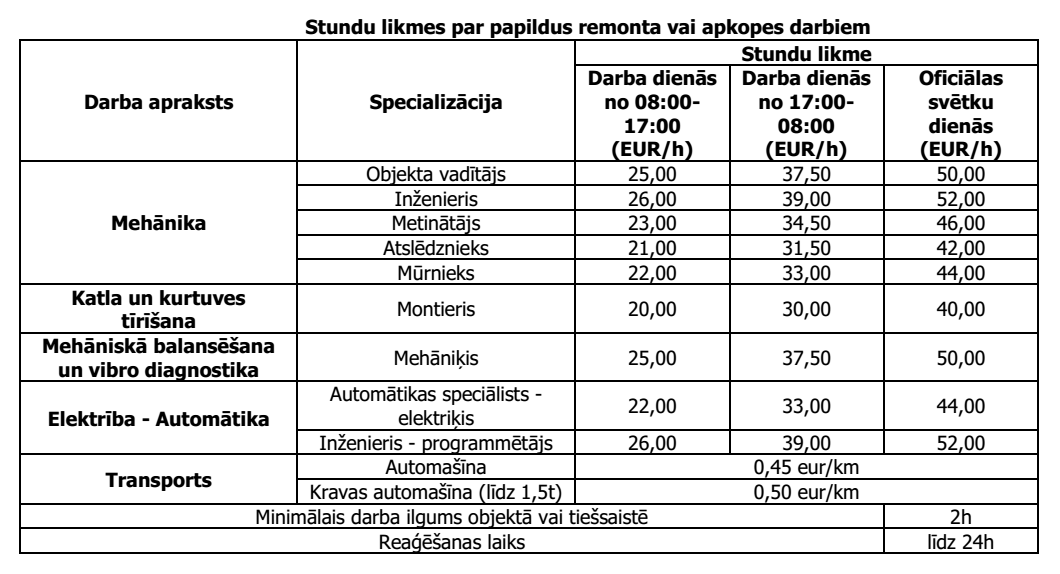 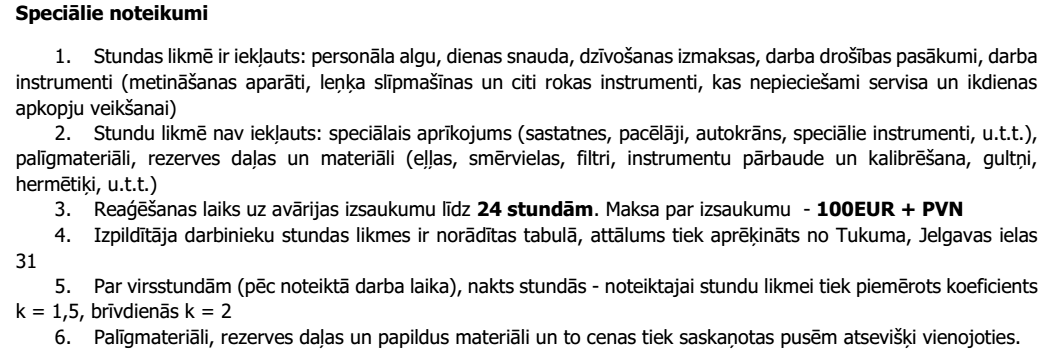 7.  Administrācijas maksa par katru avārijas un ārkārtas izsaukumu – 30 EUR +PVN.*Pasūtītājs ir tiesīgs vienpusēji mainīt izcenojumus, paziņojot par izcenojumu izmaiņām Izpildītājam rakstiski vismaz 10 dienas iepriekš.Pasūtītāja nosaukums: SIA „Kandavas komunālie pakalpojumi”Juridiskā adrese: „Robežkalni”, Kandavas pagasts, Kandavas novads, LV - 3120 Reģistrācijas numurs: 41203006844Banka:Konta numurs:Kods: AS „SEB banka”LV92UNLA0011000508607UNLALV2XKontaktpersona: Guntis BraunsTālr. 26197122Tālruņa numurs :63126072E-pasta adrese: SIA_KKP@inbox.lvDarba laiks: Katru darba dienu: 08:00 - 12:00 un 13:00 - 17:00Piektdienās: 8:00 - 12:00 un 13:00 - 16:00sastādīšanas vietasastādīšanas vietasastādīšanas vietasastādīšanas vietadatumsdatumsInformācija par pretendentu*Informācija par pretendentu*Informācija par pretendentu*Informācija par pretendentu*Informācija par pretendentu*Informācija par pretendentu*Informācija par pretendentu*Informācija par pretendentu*Informācija par pretendentu*Informācija par pretendentu*Informācija par pretendentu*Informācija par pretendentu*Informācija par pretendentu*Pretendenta nosaukums:Pretendenta nosaukums:Pretendenta nosaukums:Pretendenta nosaukums:Pretendenta nosaukums:Reģistrācijas numurs:Reģistrācijas numurs:Reģistrācijas numurs:Reģistrācijas numurs:Reģistrācijas numurs:Juridiskā adrese:Juridiskā adrese:Juridiskā adrese:Juridiskā adrese:Juridiskā adrese:Pasta adrese:Pasta adrese:Pasta adrese:Pasta adrese:Pasta adrese:Tālrunis:Tālrunis:Tālrunis:Tālrunis:Tālrunis:Fakss:E-pasta adrese:E-pasta adrese:E-pasta adrese:E-pasta adrese:E-pasta adrese:Finanšu rekvizīti*Finanšu rekvizīti*Finanšu rekvizīti*Finanšu rekvizīti*Finanšu rekvizīti*Finanšu rekvizīti*Finanšu rekvizīti*Finanšu rekvizīti*Finanšu rekvizīti*Finanšu rekvizīti*Finanšu rekvizīti*Finanšu rekvizīti*Finanšu rekvizīti*Bankas nosaukums:Bankas nosaukums:Bankas nosaukums:Bankas nosaukums:Bankas kods:Bankas kods:Bankas kods:Bankas kods:Konta numurs:Konta numurs:Konta numurs:Konta numurs:Informācija par pretendenta atbildīgo personu*Informācija par pretendenta atbildīgo personu*Informācija par pretendenta atbildīgo personu*Informācija par pretendenta atbildīgo personu*Informācija par pretendenta atbildīgo personu*Informācija par pretendenta atbildīgo personu*Informācija par pretendenta atbildīgo personu*Informācija par pretendenta atbildīgo personu*Informācija par pretendenta atbildīgo personu*Informācija par pretendenta atbildīgo personu*Informācija par pretendenta atbildīgo personu*Informācija par pretendenta atbildīgo personu*Informācija par pretendenta atbildīgo personu*Vārds, uzvārds (personas kods):Vārds, uzvārds (personas kods):Vārds, uzvārds (personas kods):Vārds, uzvārds (personas kods):Ieņemamais amats:Ieņemamais amats:Ieņemamais amats:Ieņemamais amats:Tālrunis:Tālrunis:Tālrunis:Tālrunis:Fakss:E-pasta adrese:E-pasta adrese:E-pasta adrese:E-pasta adrese:Pretendenta nosaukums*:Amatpersonas vārds, uzvārds*Ieņemamā amata nosaukums*:Amatpersonas paraksts*:sastādīšanas vietadatumsIepirkuma daļas nosaukumsDaudzums, MWhCena par 1MWhbez PVN(EUR)Kopā cena bez PVN (EUR)*Koksnes šķeldas piegāde katlu mājā Sabiles ielā 22, Kandavā, Kandavas novadā5600 MWhPretendenta nosaukums*: Amatpersonas vārds, uzvārds*Ieņemamā amata nosaukums*:Amatpersonas paraksts*:GadsFinanšu apgrozījums201520162017Kopā201520162017Nr.p.k.Tehnikas vienības nosaukumsReģ. Nr.Skaits1.2.3.Nr.p.k.Pasūtītāja nosaukumsPasūtītāja kontaktpersona                   ( vārds, uzvārds, amats, telefons)Darbu uzsākšanas, pabeigšanas gads/ mēn.Piegāžu apjoms (MWh )ŠķeldotājsIzlaides gadsŠķeldas parametriAtbilstība specifikācijai (A/N)Nr.p.k.Apakšuzņēmēja nosaukums, reģistrācijas Nr., juridiskā adresePiedāvājuma daļa Piedāvājuma daļa Nr.p.k.Apakšuzņēmēja nosaukums, reģistrācijas Nr., juridiskā adresePiedāvājuma daļas nosaukums saskaņā ar Tehniskajām specifikācijām% no kopējās piedāvājuma cenasKopā (%)Pretendenta nosaukums*:Amatpersonas vārds, uzvārds*Ieņemamā amata nosaukums*:Amatpersonas paraksts*:Apakšuzņēmēja nosaukumsParaksttiesīgās personas vārds, uzvārds, amatsParakstsDatumsNr.p.k.Koksnes šķeldaNosacījumi (attiecināmi uz katru piegādi)Pretendenta piedāvājums1.Frakcijas maksimālie izmēriŠķelda ar maksimālo garumu 60mm, platums 40mm, biezums 20 mmAr garumu zem 5 mm pieļaujami ne vairāk kā 10%2.Mitruma saturs20-50%3.Pelnu saturs≤ 2%4.Mizu satursSasmalcinātas, līdz 5%5.Trupes satursLīdz 0.1%6.Zāģskaidu satursLīdz 3%7.Smilšu satursnepieļaujams8.Skuju saturs0.5%9.Vienas piegādes apjoms ≥ 90m3 vienā piegādē10.Piegādes laiks8.00-17.0011.Piegādes regularitātePēc saskaņota grafika12.Piegādes vietaSIA “Kandavas komunālie pakalpojumi” katlu māja Sabiles ielā 22, Kandavā, Kandavas novadā MēnešiSeptembrisOktobrisNovembrisdecembrisDaudzums, MWh100565705740MēnešiJanvārisFebruārisMartsAprīlisDaudzums, MWh10501050903487Pretendenta nosaukums*:Amatpersonas vārds, uzvārds*Ieņemamā amata nosaukums*:Amatpersonas paraksts*:Kandavā2018.gada ___.__________ PASŪTĪTĀJS:IZPILDĪTĀJS: SIA „Kandavas komunālie pakalpojumi”„Robežkalni”, Kandavas pag., Kandavas novads, LV-3120Reģ.Nr.41203006844Banka: AS SEB bankaKonts: _________________Valdes loceklis_______________________ /__.________/z.v.2018.gada __._______